Personalien der Erziehungsberechtigten, die im gleichen Haushalt lebenGeben Sie hier auch Ihre/n Partner/in an, der/die nicht Elternteil des Kindes ist (wenn Sie im gleichen Haushalt leben). Personalien der Kinder welche in einer Betreuungseinheit betreut werden. Umfang der Erwerbstätigkeit Bei Personen, die Arbeitslosengelder oder eine IV-Rente beziehen, muss eine aktuelle Kopie der Taggeldabrechnung oder IV-Verfügung beigelegt werden. Bei Personen in Ausbildung eine entsprechende Ausbildungs-/Studienbescheinigung.  Wir erhalten Beiträge des Arbeitgebers, der Krankenkasse oder weiterer Dritter an die Kinderbetreuung. 
Falls ja, sind dem Gesuch die entsprechenden Belege über die Höhe der Beiträge beizulegen.  SozialhilfeQuellensteuerFalls ja, ist dem Gesuch eine aktuelle Quellensteuerbescheinigung (wenn nicht verheiratet auch vom Lebenspartner) beizulegen. Auszahlung Auszahlung der Betreuungsbeiträge nach Eingang der Monatsabrechnung der Betreuungsinstitution an: Meldepflicht und EinverständniserklärungDie Gesuchsteller sind verpflichtet, Änderungen in Bezug auf das Arbeitspensum, das Einkommen oder den Betreuungsumfang wenn möglich im Voraus der Gemeinde Abtwil zu melden. Dies gilt auch bei Beendigung des Betreuungsverhältnisses sowie bei Wegzug aus der Gemeinde Abtwil. Die Meldepflicht liegt bei den Erziehungsberechtigten. Unrechtmässig bezogene Betreuungsbeiträge sind samt Zinsen vollumfänglich zurückzuerstatten (Verzinsung ab Auszahlung mit einem Zinssatz von 5 %). Mit der Unterschrift wird bestätigt, dass dieses Gesuch vollständig und wahrheitsgetreu ausgefüllt ist. Gleichzeitig wird die Gemeinde Abtwil ermächtigt, alle notwendigen Auskünfte zur Berechnung der Tarifvergünstigung bei den entsprechenden Stellen (z. B. Abteilung Steuern, Arbeitgeber, Betreuungsanbieter) einzuholen und falls notwendig weitere Unterlagen einzufordern. Das Gesuch ist einzureichen an:Gemeinde AbtwilSchulhausstrasse 25646 AbtwilAllfällige Betreuungsbeiträge werden ab Gesuchstellung gewährt.Beilagen   Lohnabrechnungen der letzten drei Monate  letzte rechtskräftige Steuerveranlagung inkl. Veranlagungsdetails  Bestätigung über Prämienverbilligung   Quellensteuerbescheinigung Kant. Steueramt   Bescheinigung Beiträge Dritter   Trennungsurkunde / Scheidungsurteil   Betreuungsvertrag Betreuungseinheit   Mietvertrag / Hypothekarvertrag 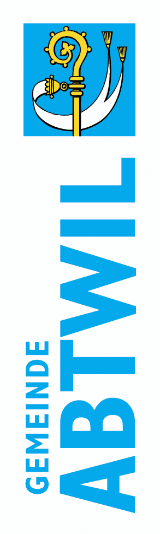 Gesuch um Beitrag an die
familienergänzende Kinderbetreuung Als gesetzliche Grundlage gelten das Reglement Familienergänzende Kinderbetreuung sowie die entsprechenden Ausführungsbestimmungen zum Reglement Familienergänzende Kinderbetreuung der Gemeinde Abtwil.Die Erziehungsberechtigten tragen die Kosten der familienergänzenden Kinderbetreuung. Die Gemeinde Abtwil beteiligt sich unabhängig vom Betreuungsort nach Massgabe der wirtschaftlichen Leistungsfähigkeit der Erziehungsberechtigten. Dieses Gesuch ist vollständig ausgefüllt, gut leserlich und unterschrieben vor Beginn der familienergänzenden Betreuung bei der Gemeindekanzlei Abtwil einzureichen. Der Anspruch auf Betreuungsbeiträge kann nicht rückwirkend geltend gemacht werden.Person 1Person 2NameVornameStrasse / Nr.PLZ / Ort GeburtsdatumZivilstandE-MailTelefon / MobileBeruf Im gleichen Haushalt seitKind 1Kind 2Kind 3NameVornameGeburtsdatumName KindsmutterName KindsvaterTagesfamilieKinderkrippe Randstundenbetreuung Person 1Person 2Angestellt    %    %Selbständigerwerbend    %    %Erwerbslos gemeldet (RAV)    %    %In Ausbildung    %    %BezügerIn IV-Rente    %    %Total Pensum    %    %Person 1Person 2Beziehen Sie wirtschaftliche Sozialhilfe? Ja          Nein Ja          NeinBeziehen Sie Elternschaftsbeihilfe? Ja          Nein Ja          NeinPerson 1Person 2Werden Sie quellenbesteuert? Ja          Nein Ja          NeinIBANName, Ort BankKontoinhaberInBemerkungenOrt und DatumUnterschrift Person 1Unterschrift Person 2